Common Career Technical Core
Travel & Tourism Pathway Course Description: To be taught in all courses in the approved pathway.Directions: The following competencies are required for full approval of this course. Check the appropriate number to indicate the level of competency reached for learner evaluation.RATING SCALE:4.	Exemplary Achievement: Student possesses outstanding knowledge, skills or professional attitude.3.	Proficient Achievement: Student demonstrates good knowledge, skills or professional attitude. Requires limited supervision.2.	Limited Achievement: Student demonstrates fragmented knowledge, skills or professional attitude. Requires close supervision.1.	Inadequate Achievement: Student lacks knowledge, skills or professional attitude.0.	No Instruction/Training: Student has not received instruction or training in this area.Benchmark 1: CompetenciesBenchmark 2: CompetenciesBenchmark 3: CompetenciesI certify that the student has received training in the areas indicated.Instructor Signature: 	For more information, contact:CTE Pathways Help Desk(785) 296-4908pathwayshelpdesk@ksde.org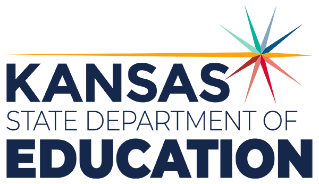 900 S.W. Jackson Street, Suite 102Topeka, Kansas 66612-1212https://www.ksde.orgThe Kansas State Department of Education does not discriminate on the basis of race, color, national origin, sex, disability or age in its programs and activities and provides equal access to any group officially affiliated with the Boy Scouts of America and other designated youth groups. The following person has been designated to handle inquiries regarding the nondiscrimination policies:	KSDE General Counsel, Office of General Counsel, KSDE, Landon State Office Building, 900 S.W. Jackson, Suite 102, Topeka, KS 66612, (785) 296-3201. Student name: Graduation Date:#DESCRIPTIONRATING1.1Act as a responsible and contributing citizen and employee.1.2Apply appropriate academic and technical skills.1.3Attend to personal health and financial well-being.1.4Communicate clearly, effectively and with reason.1.5Consider the environmental,social and economic impacts of decisions.1.6Demonstrate creativity and innovation.1.7Employ valid and reliable research strategies.1.8Utilize critical thinking to make sense of problems and persevere in solving them.1.9Model integrity, ethical leadership and effective management.1.10Plan education and career path aligned to personal goals.1.11Use technology to enhance productivity.1.12Work productively in teams while using cultural/global competence.#DESCRIPTIONRATING2.1Describe the key components of marketing and promoting hospitality and tourism products and services.2.2Evaluate the nature and scope of the Hospitality & Tourism Career Cluster and the role of hospitality and tourism in society and the economy.2.3Demonstrate hospitality and tourism customer service skills that meet customers' needs.2.4Describe employee rights and responsibilities and employers' obligations concerning occupational health and safety in the hospitality and tourism workplace.2.5Identify potential, real and perceived hazards and emergency situations and determine the appropriate safety and security measures in the hospitality and tourism workplace.2.6Describe career opportunities and means to attain those opportunities in each of the Hospitality &Tourism Career Pathways.#DESCRIPTIONRATING3.13.2Apply unit and time conversion skills to develop travel schedules and compute cost, distance and time (including travel time) factors.3.3Analyze cultural diversity factors to enhance travel planning.3.4Assess the potential (real and perceived) hazards related to multiple environments and recommend appropriate safety, health and security measures for travelers.3.5Develop a safety and security plan containing proactive and reactive solutions to manage emergency situations for travelers and staff.3.6Use common travel and tourism terminology used to communicate within the industry.3.7Customize travel with diverse transportation, lodging, cruise and food options.3.8Compare and contrast services and products from related industries to understand and evaluate how they impact the delivery of travel and tourism products and services to customers.3.9Identify the community elements necessary to maintain cooperative tourism development efforts.3.10Develop a travel product that matches customer needs, wants and expectations.3.11Develop a travel product that matches customer needs, wants and expectations.3.12Select the most effective communication technique and media venue to convey travel marketing information to a target audience.